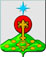 РОССИЙСКАЯ ФЕДЕРАЦИЯСвердловская областьДУМА СЕВЕРОУРАЛЬСКОГО ГОРОДСКОГО ОКРУГАРЕШЕНИЕот 27 апреля 2022 года	                    № 30г. СевероуральскО внесении изменений в Положение 
о назначении и выплате пенсии за выслугу лет лицам, замещавшим муниципальные должности Североуральского городского округа на постоянной основе, и лицам, замещавшим должности муниципальной службы в органах местного самоуправления Североуральского городского округа, утвержденное решением Думы Североуральского городского округа 
от 06.12.2017 № 38            Руководствуясь статьей 38  Федерального закона от 6 октября 2003 года № 131-ФЗ «Об общих принципах организации местного самоуправления в Российской Федерации», статьями 5, 24 Федерального закона от 2 марта 2007 года N 25-ФЗ «О муниципальной службе в Российской Федерации», статьей 20.1 Федерального закона от 7 февраля 2011 № 6-ФЗ «Об общих принципах организации и деятельности контрольно-счетных органов субъектов Российской Федерации и муниципальных образований», пунктом 22 статьи 1 и статьей 2 Закона Свердловской области от 17.11.2021 № 94-ОЗ «О внесении изменений в Закон Свердловской области «О Счетной палате Свердловской области и контрольно-счетных органах муниципальных образований, расположенных на территории Свердловской области» и параграф 3-1 Реестра должностей муниципальной службы, учреждаемых в органах местного самоуправления муниципальных образований, расположенных на территории Свердловской области, и в муниципальных органах, не входящих в структуру органов местного самоуправления этих муниципальных образований», в соответствии с пунктом 20 главы 4 постановления Правительства Свердловской области от 27.04.2017 № 276-ПП «Об утверждении Порядка назначения и выплаты пенсии за выслугу лет лицам, замещавшим должности государственной гражданской службы Свердловской области», со статьей 30.1 Устава Североуральского городского округа, Дума Североуральского городского округа РЕШИЛА:1. Внести в Положение о назначении и выплате пенсии за выслугу лет лицам, замещавшим муниципальные должности Североуральского городского округа на постоянной основе, и лицам, замещавшим должности муниципальной службы в органах местного самоуправления Североуральского городского округа, утвержденное решением Думы Североуральского городского округа от 06.12.2017 № 38, следующие изменения:Пункт 1.4. статьи 1 изложить в следующей редакции:«1.4. Пенсия за выслугу лет устанавливается:1) лицам, замещавшим муниципальные должности на профессиональной постоянной основе (Глава городского округа, депутат Думы городского округа, председатель Контрольно-счетной палаты городского округа»);2) лицам, замещавшим должности муниципальной службы городского округа.»;статью 2 изложить в следующей редакции:«Статья 2. Порядок и условия назначения пенсии за выслугу лет лицам, прекратившим осуществление полномочий Главы городского округа, депутата Думы городского округа, председателя Контрольно-счетной палаты городского округа, осуществлявшим эти полномочия на постоянной основе.2.1. Гражданин Российской Федерации, прекративший исполнение полномочий Главы городского округа, депутата Думы городского округа, председателя Контрольно-счетной палаты городского округа, осуществлявший эти полномочия на постоянной основе и в период осуществления полномочий по одной из этих должностей достигший пенсионного возраста или потерявший трудоспособность (за исключением случая, если указанные полномочия прекращены по одному или нескольким основаниям, связанным с несоблюдением ограничений, запретов, неисполнением обязанностей, при прекращении полномочий по которым в соответствии с федеральным законом гражданам, замещавшим указанные должности, не могут предоставляться дополнительные социальные и иные гарантии в связи с прекращением полномочий), имеет право на пенсию за выслугу лет.2.2. Пенсия за выслугу лет устанавливается лицам, указанным в пункте 2.1 настоящей статьи, в следующих размерах:1) при замещении должности от четырех до шести лет включительно - в размере 100 процентов ежемесячного должностного оклада;2) при замещении должности свыше шести лет - в размере 135 процентов ежемесячного должностного оклада.»; дополнить пункт 3.1. статьи 3 подпунктом 9 следующего содержания:«9) прекращение трудового договора по обстоятельствам, не зависящим от воли сторон.»; абзац пятый подпункта 7.1.1. пункта 7.1. статьи 7 изложить в следующей редакции:«В целях реализации настоящего Положения аналогичной должностью считается муниципальная должность, должность муниципальной службы, соответствующая другой должности по денежному содержанию, функциональным и должностным обязанностям, а также должность, статус которой изменен в силу закона.».2. Опубликовать настоящее Решение в газете «Наше слово» и разместить на официальном сайте Администрации Североуральского городского округа.3. Настоящее Решение вступает в силу с момента принятия.4. Контроль за исполнением настоящего Решения возложить на постоянную депутатскую комиссию Думы Североуральского городского округа по бюджету и налогам (Е.С. Матюшенко).Глава Североуральского городского округа ______________С.Н. Миронова                                  И.о. Председателя ДумыСевероуральского городского Округа______________А.Н. Копылов